Year 3Year 3Spring One Spring One Domains of KnowledgeNumber: Multiplication and Division, Measurement: Money, Statistics  Key Concepts:Multiplicationwrite and calculate mathematical statements for multiplication and division using the multiplication tables that they know, including for two-digit numbers times one-digit numbers, using mental and progressing to formal written methods solve problems, including missing number problems, involving multiplication and division, including positive integer scaling problems and correspondence problems in which n objects are connected to m objectsMoneyadd and subtract amounts of money to give change, using both £ and p in practical contextsStatisticsinterpret and present data using bar charts, pictograms and tables solve one-step and two-step questions [for example, ‘How many more?’ and ‘How many fewer?’] using information presented in scaled bar charts and pictograms and tables.Cross curricular (must be evidenced in books)Rocks and Soils - linked to topic Math - graphing water permeability of rocksSMSC LinksSpiritual:Moral:Social: use maths to solve problems in real life including money problemsCultural: Knowledge Broken Down: Coverage of National Curriculum ObjectivesMultiplication and division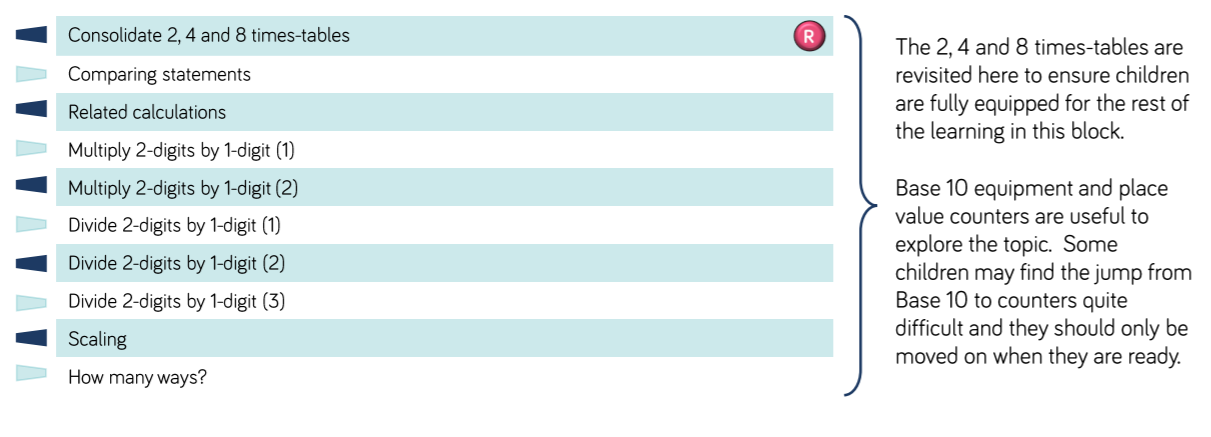 Measurement: money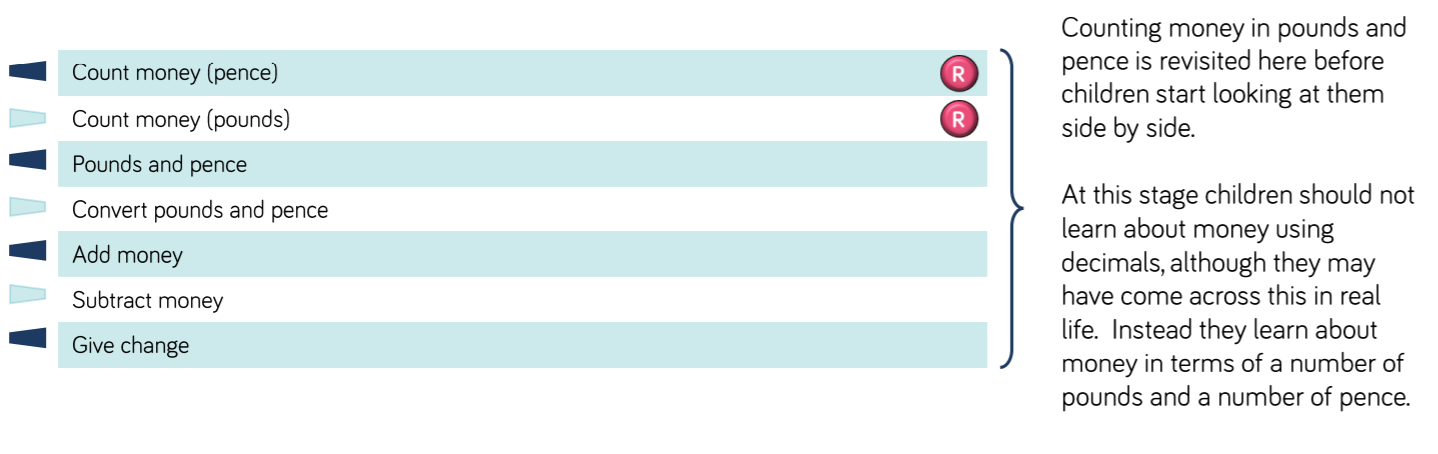 Statistics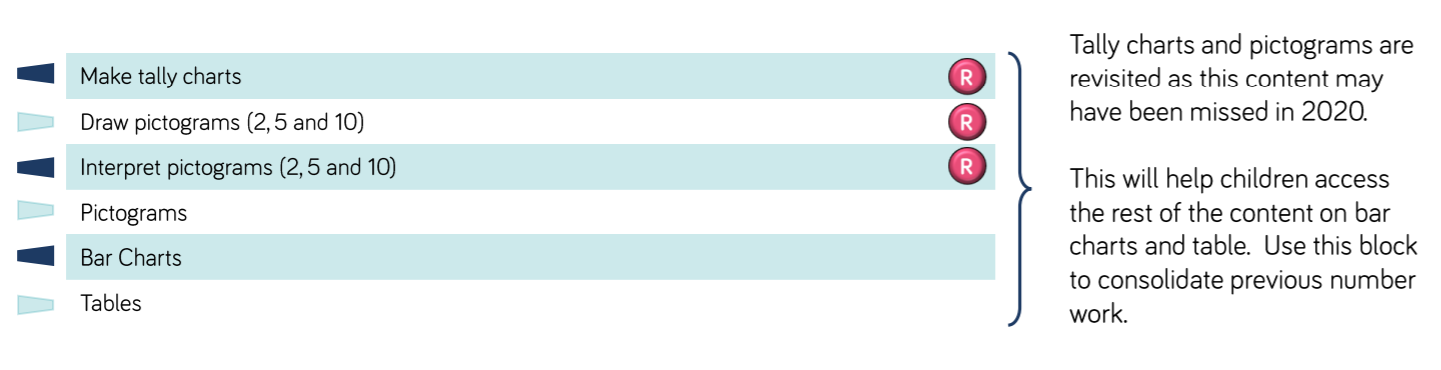 Assessment: Testbase end of topic units: https://resources.doublestruck.eu/resources/res-k2-reas.php?otheme=TBWR end of unit assessments